Appendix 2 Summary of Public Response to applications 12/02935/FUL and 12/02967/FUL13/002500/OUTAppendix 3Original Morris Motors Club site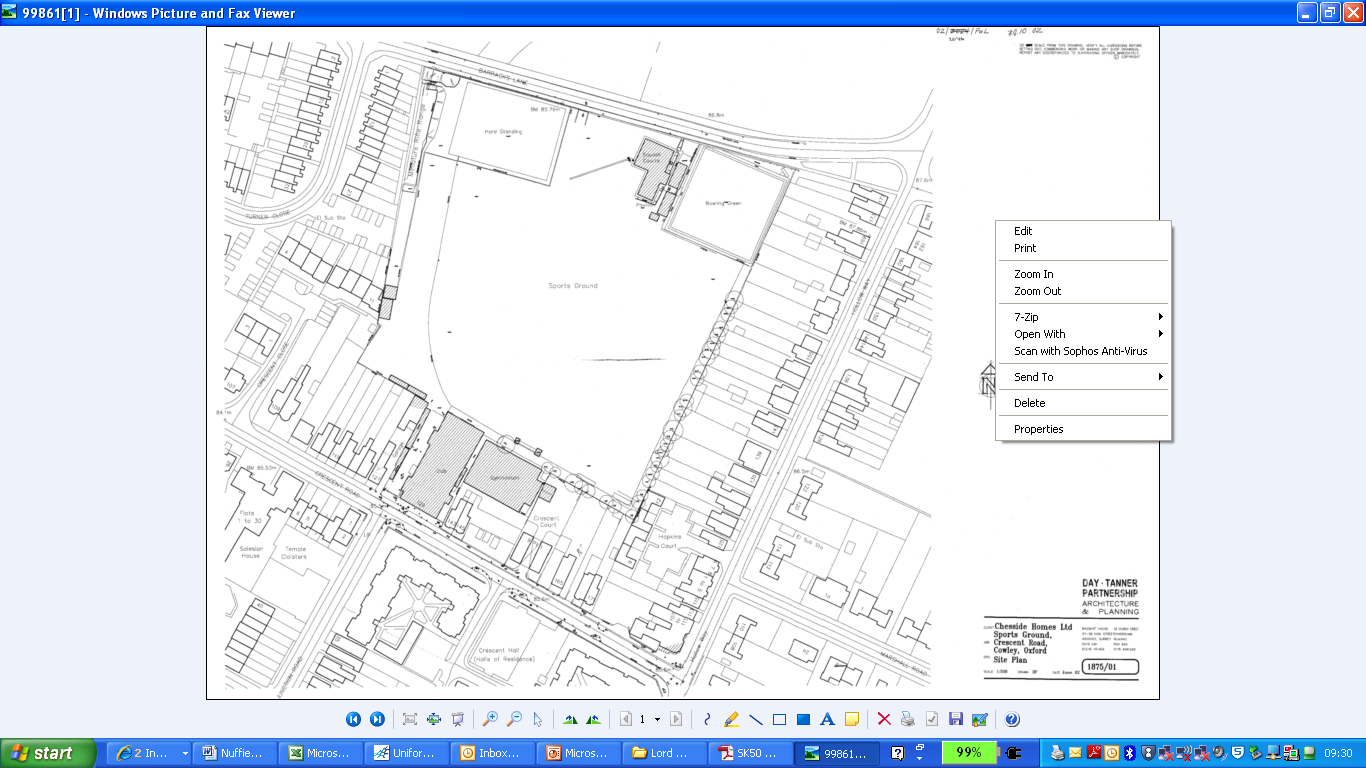 13/02500/OUTAppendix 4Block plan of the 2004 permission showing housing development on part of the previous open space and the re-sited Lord Nuffield Club building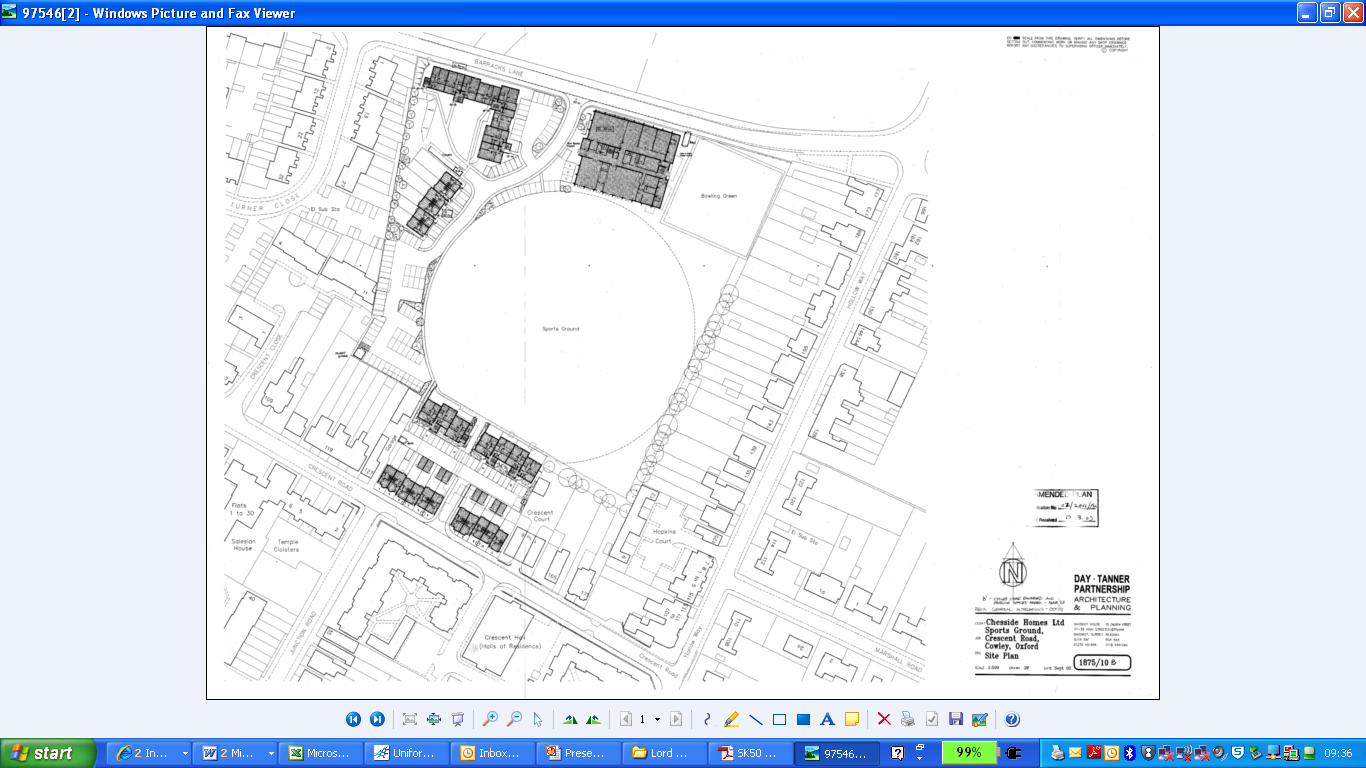 Comments of ObjectionIncreased traffic generally on already heavily congested local roads and specifically at junctions (/ / Horspath Road; Hollow Way/Garsington Road; and The Slade/Horspath Driftway) with more traffic to come because of developments in the wider locality which use this route including at the :Extra traffic dangerous for the many users of the local road network with narrow footwaysAlready suffer long waits at the traffic lights at the / /  junction – this has potential for gridlockRestricted access for emergency vehiclesDifficult for local residents to get out of the area to go to work at peak times The urban clearway in  not well enforced creates extra local traffic difficultiesAlready suffer from pollution from waiting traffic in the area – will get worseThe development is against Core Strategy Policy CS19 because there will be more accidents on Barracks Lane unsuitable for access to school/housing/pitch developments:Will become bottleneck because  is dead end so people have to turn round in the access wayPoor visibility around many parked cars on Parking on both sides of  mean only one vehicle can pass along itParking on  will get worse and problems will arise as they did when the Club was runningCan’t restrict parking on  because local people need it to park their cars who have no other optionIs heavily used by pedestrians, children and cyclists – access to  – will become more dangerousAccess point for new developments from  to William Morris Close:Dangerous for childrenWill adversely affect amenity of flatsThere will be parents and staff school parking in nearby residential areas There is often ice on the road at this junctionPoor visibility because of high wall at the junctionInadequacy of traffic assessments:This will be the largest primary school in Wide catchment, people will come from far away – a much greater proportion  will drive to school, too far for many to walkWalking overestimated, driving underestimatedUnrealistic to expect primary school children to use alternative local transportGreen Travel Plan inadequate: no real positive measures are suggested for achieving reduced car travel Can penalties be introduced if the aims are not met?Transport Assessment poor:makes erroneous/misleading comparisons with non-free schools with a narrower catchmentNeed better/more traffic surveys – one day not enoughOpen space should be retained:Has been well used by local people for 80 years and valued as an open green space, it is not redundantAdds to the character of the area, part of green image of the cityLocal and Government planning policy indicates it should be kept openPrevious planning permission (for the Lord Nuffield Club) was conditional on retention of the open space – this should be upheldIt should be safeguarded land for long term useThe all-weather pitches do not allow for the informal recreation that people enjoy on this landNo floodlighting means that public use restrictedNeed to retain footpath from Crescent Road to Beresford CloseNegative impact on local wildlifeRetain the former club building in community use:Needed locally with the closure of Temple Cowley Pools and GymCan find a user who will make it viable, many clubs looking for premisesA valuable local facilityUse for old people’s clubsRemoval of essential local community sports facility unacceptable in view of Olympic legacy The need for the school: No need for a school – there are enough locally, will lead to other schools closing Agree need for school but this is the wrong site for traffic reasonsObjection to faith based school – 40%  residents not ChristianThe  school and its site:Parents will also park in Crescent Road (unacceptable and dangerous)Use of the footpath through Beresford Close is unsuitable because it goes through a car park not along a path; also not adopted and unlit, suffers anti-social behaviourSignificant impact to privacy of local residentsInadequate on-site turning, set-down/drop-off area and parking for staffDesign unacceptable – bright modern colours and materials not appropriateFuture extensions to the school should be restrictedNoise from school will affect amenity of rear gardens to properties in Loss of parking around field for residents of William Morris CloseHousing:No need for this given developments locally and at BartonToo high density, area already high density – this will make it worsePoor design – windows too small, roof blank, needs to incorporate solar panels etc., question need for chimneysAdversely affects the amenities of properties adjacent – Crescent Road,  and : loss of privacy, light, outlook, overshadowing3-storey is out of scale and overbearing, out of keeping with localityAccess road less than 10m from ground floor bedrooms in , intrusive vehicle headlights.Drainage:Steep hill, surface water run-off already a problem causing flooding down  to Boundary BrookMore hard surface area will exacerbate thisLocal house prices will fallStatement of Community Involvement misleadingComments of SupportNeed for school:Desperate need for primary places, other schools full, many people have to travel out of the area to school, pressure will increase due to population growth, educational underachievement leads to poverty: need a good school to raise achievementA good re-use of a redundant building with the added bonus of community use of the building and groundsA good site for a school, well connected to transport and for walkingExtended school hours will spread the traffic implications. Can monitor traffic problems and adjust as the school grows.Great need for new housingThere will be better use of the open space if developed for all-weather pitches